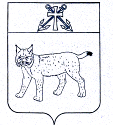 ПРОЕКТ                                                    АДМИНИСТРАЦИЯ УСТЬ-КУБИНСКОГО МУНИЦИПАЛЬНОГО ОКРУГАПОСТАНОВЛЕНИЕс. Устьеот ________2024                                                                                            № ____О внесении изменений в постановление администрации округа от 22 января 2024 года № 64 «О специальных местах для размещения предвыборных  печатных агитационных материалов» С целью устранения технической ошибки, на основании ст. 42 Устава округа администрация округаПОСТАНОВЛЯЕТ:1. В подпункте 1.5 пункта 1 постановления администрации округа от 22 января 2024 года № 64 «О специальных местах для размещения предвыборных  печатных агитационных материалов» слово «д.5» заменить словом «д.6».2. Настоящее постановление вступает в силу со дня его официального опубликования и распространяется на правоотношения, возникшие с 9 февраля 2024 года.Глава округа                                                                                                     И.В. Быков